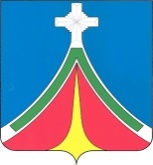 Калужская областьГОРОДСКАЯ ДУМАгородского поселения «Город ЛЮдиново»рЕШЕНИЕ         05.04.2018                                                                                                                №11-рОб утверждении прогнозного плана (программы) приватизации муниципального имущества городского поселения «Город Людиново» на 2018 год.В соответствии с Федеральными законами от 06.10.2003 №131-ФЗ «Об общих принципах организации местного самоуправления в Российской Федерации», от 21.12.2001 №178-ФЗ «О приватизации государственного и муниципального имущества», решением Городской Думы городского поселения «Город Людиново» от 17.06.2009 №302-р «Об утверждении положения о порядке приватизации муниципального имущества в новой редакции» Людиновская Городская Дума РЕШИЛА:1. Утвердить прогнозный план (программу) приватизации муниципального имущества городского поселения «Город Людиново» на 2018 год.2. Поручить администрации муниципального района «Город Людиново и Людиновский район» определить условия приватизации и осуществить приватизацию объектов, указанных в прогнозном плане (программе) приватизации на 2018 год в соответствии с Федеральным законом от 21.12.2001 г. № 178-ФЗ «О приватизации муниципального имущества».	3. Контроль за исполнением настоящего решения возложить на комитет по экономической политике (П.П. Филатова).	4. Настоящее решение вступает в силу после официального опубликования.Глава городского поселения «Город Людиново»	                                                 Т.А. Прохорова УТВЕРЖДЕНрешением Городской Думы городского поселения «Город Людиново»                                                                                                    от  05.04.2018     № 11-р                                             План приватизации муниципального имущества        городского поселения «Город Людиново»  на 2018 год№ п/пНаименование объектаАдрес объектаСпособ приватизации2018 г.1.нежилое здание, общей площадью – 118,5 кв.м., с земельным участком, общей площадью – 1234 кв.м.Калужская область, г. Людиново ул. Салтыкова – Щедрина, д. 11/2,аукцион2-4 кв.2.нежилое  здание, общей площадью – 233,5 кв.м., с  земельным участоком общей площадью – 4020 кв.м.Калужская область,г. Людиново, ул. Апатьева, д. 75,аукцион2-4 кв.3.Встроенное нежилое помещение №1, общей площадью           53,4 кв.м.Калужская область,г. Людиново, ул.,  Щербакова,  д.7Ааукцион2-4 кв.4.Объект незавершенного строительства, общей площадью 162,9 кв.м., с земельным участком, общей площадью 1400 кв.м.Калужская область, г. Людиново, ул. Сукремльская, д. №2аукцион2-4 кв.5.Объект незавершенного строительства, общей площадью 163,2 кв.м, с земельным участком, общей площадью 1400 кв.м.Калужская область, г. Людиново, ул. Сукремльская, д. №4аукцион2-4 кв.6.Объект незавершенного строительства, общей площадью 160,3 кв.м., с земельным участком, общей площадью 1400 кв.м.Калужская область, г. Людиново ул. Сукремльская, д. №8аукцион2-4 кв.7.Объект незавершенного строительства, общей площадью 87,1 кв.м., с земельным участком, общей площадью 1400 кв.м.Калужская область, г. Людиново,                                   пер. Сукремльский,  д. №4аукцион2-4 кв.